Отчёт о работе наставнической пары, 2022-2023 г.г.Осипенкова В.С.-Муравкина Е.А.Педагоги со стажем работы до 1 годаЭтап – теоретический (адаптационный) Цель: оказание практической помощи молодым специалистам в их адаптации в школе, вопросах совершенствования теоретических знаний. Задачи: 1) определить уровень сформированности профессионально значимых качеств с целью разработки адаптационной программы профессионального становления молодого учителя; 2) сформировать навыки самоорганизации и активности; 3) выявить наиболее серьезные проблемы начинающих педагогов в учебном процессе и определить пути их разрешения. Прогнозируемый результат: молодой специалист со сформированными навыками самоорганизации, самостоятельного поиска информации, владеющий знаниями и умениями в области планирования, анализа и самоанализа урока. Формы работы: - индивидуальные консультации; - посещение уроков; - занятия «ШМС», тренинг, заседания круглого стола.Первый год наставничества/обучения.«УРОВЕНЬ ПРОФЕССИОНАЛЬНОГО МАСТЕРСТВА ПЕДАГОГА— УСЛОВИЕ ЭФФЕКТИВНОГО ОБУЧЕНИЯ ШКОЛЬНИКОВ»Выводы: за первый год работы по направлению «Наставничество» можно отметить, что поставленные задачи- выполнены: – определён уровень сформированности профессионально значимых качеств наставляемого – достаточно высокий;– разработана адаптационная программа профессионального становления молодого учителя; – получилось формировать навыки самоорганизации и активности – Оспенкова В.С. показала высокий уровень подготовки к учебным занятиям, результативное участие в городских и региональных мероприятиях, прошла исследование компетенций учителя (ИКУ): процент выполнения –хороший, уровень подготовки – повышенный. – удалось выявить наиболее серьезные проблемы начинающего педагога в учебном процессе и определить пути их разрешения. По результатам первого года работы, Осипенкова В.С. получила возможность качественно подготовиться к аттестации на 1 квалификационную категорию, которая пройдёт в октябре 2023. Считаем, что поставленная цель первого года наставничества: оказание практической помощи молодым специалистам в их адаптации в школе, вопросах совершенствования теоретических знаний – достигнута.Фото отчёт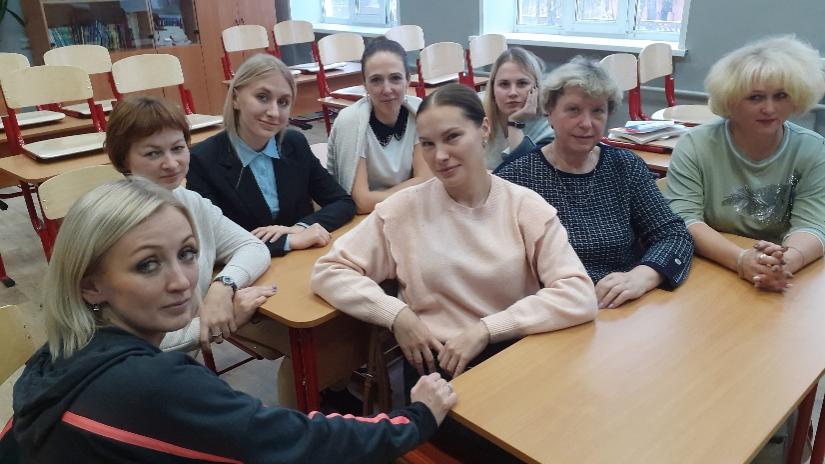 Рисунок 1 Семинар «Презентация плана работы «Школы молодого специалиста», сентябрь 2022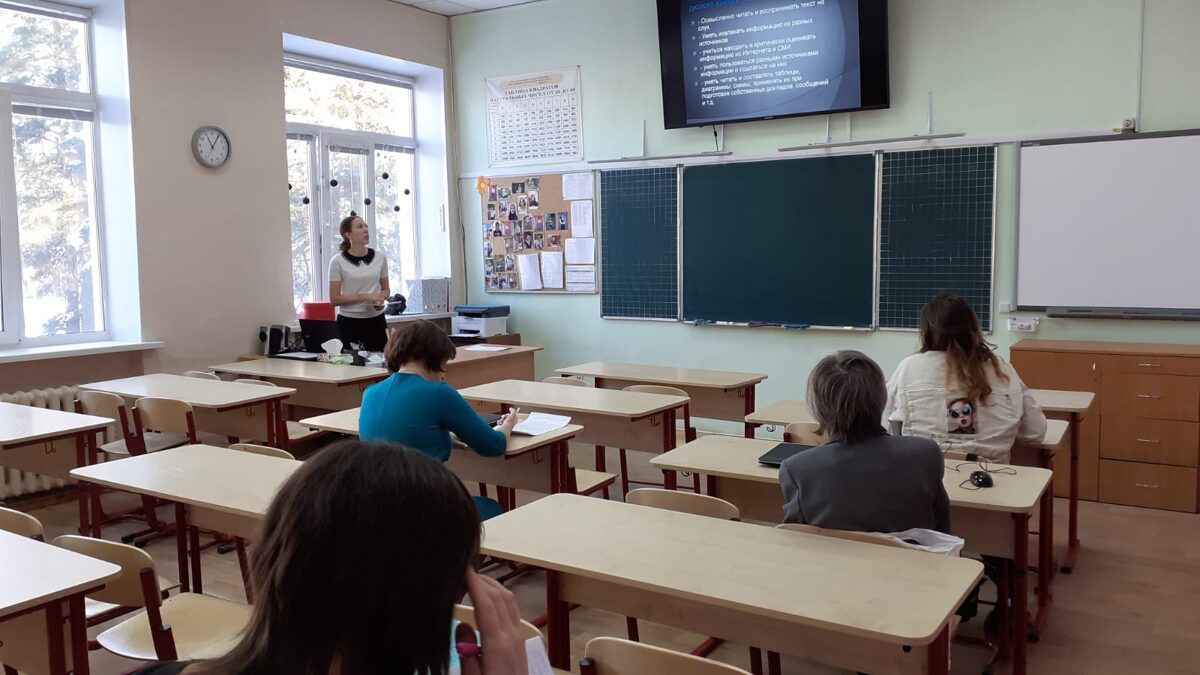 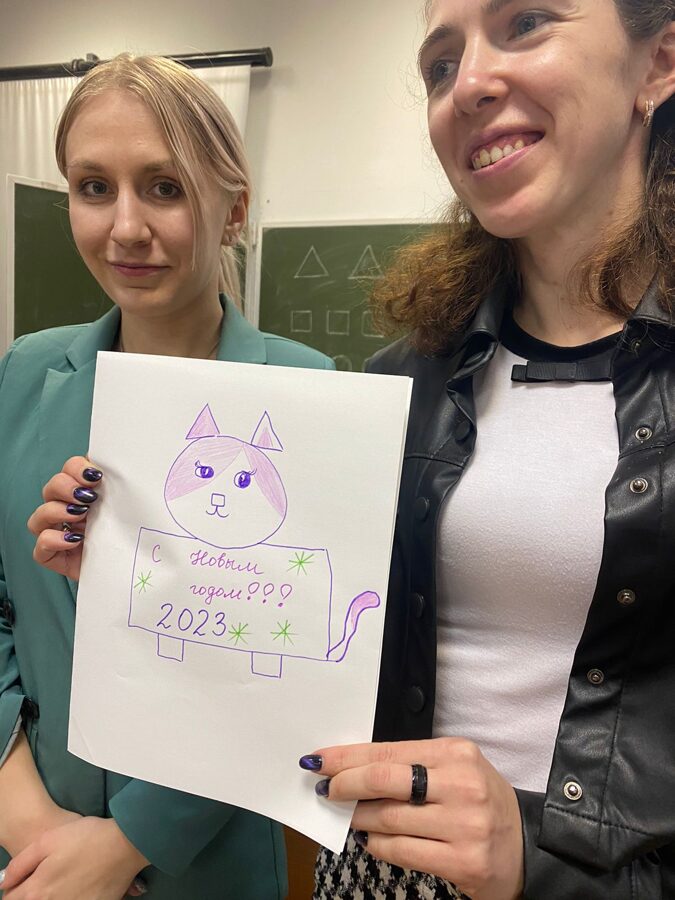 Рисунок 2 Городской семинар «Функциональная грамотность», декабрь 2022      Рисунок 3 На занятиях ШМУ,2022- 2023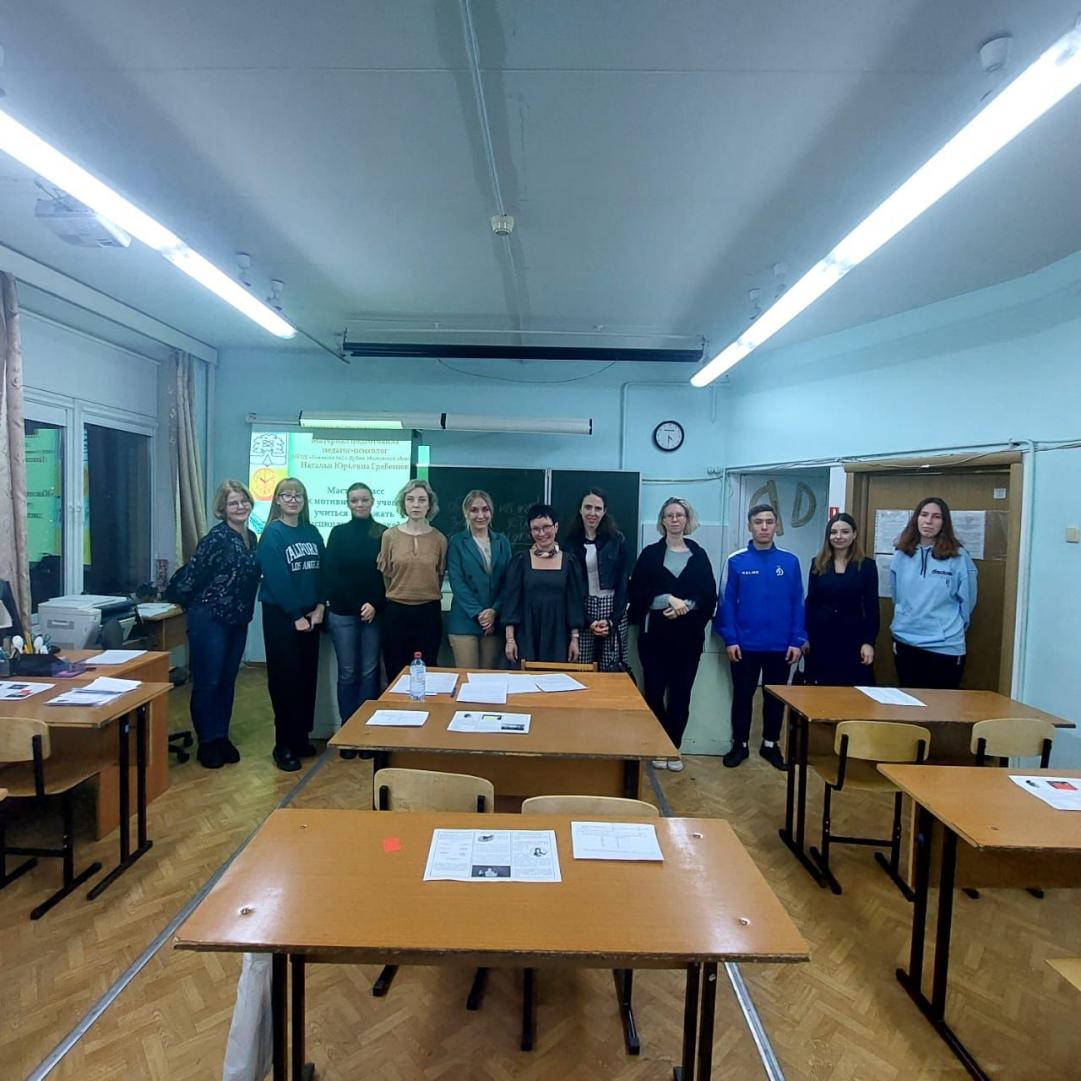 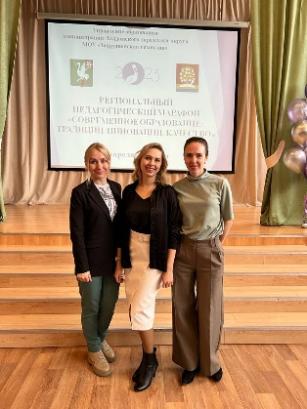 Рисунок 6 на занятиях Школы современного учителя, 22-23 г.г.                     Рисунок 7 Региональный педагогический    марафон, апрель 2023Опросный чек-лист направлений деятельности наставляемого в 2022-2023 г.г.Осипенкова Валерия Сергеевна, учитель русского языка и литературы Анкета оценки удовлетворенности Программой наставничества(для наставника)Оцените в баллах от 1 до 10, где 1 - самый низший балл, а 10 - самый высокий.Что особенно ценно для Вас было в программе?Чего Вам не хватило в программе и/или что хотелось бы изменить?Оглядываясь назад, понравилось ли Вам участвовать в программе? [да/нет]Хотели бы Вы продолжить работу в программе наставничества? [да/нет]Была ли для Вас полезна совместная работа с наставляемым? (узнали ли Вы что-то      новое и/или интересное) [да/нет]Благодарим вас за участие в опросе!№ п/пТема занятийСрокОтветственныеРезультат1. Презентация плана работы «Школы молодого специалиста на 3 года».2. Знакомство с локальными актами школы.3. Собеседование «Изучение затруднений в работе учителя»СентябрьБиканова Н.Взам. директора по УВРМазанова И.Н, зам. директора по УВРВыполнено Проведено Поурочное планирование: формулировка цели, постановка задач урока, структура урока.Использование ЦОР, ЭОР на уроках.Изучение опыта творчески работающих педагогов школы, посещение уроков.ОктябрьМуравкина Е.А.(консультирование)Мазанова И.Н. зам. директора по УВРВыполнено  «Использование инновационных технологий как средство активизации учебной деятельности школьников».Конструктор составления технологических карт уроков.НоябрьБиканова Н.В., зам. директора по УВР. учитель биологииВыполнено 1)Предупредительный контроль. Посещение уроков молодого специалиста с целью наблюдения и диагностики на предмет выявления и предупреждения ошибок в работе молодого специалиста.2) Конкурсное движение как фактор роста профессионального мастерства учителя.ДекабрьМазанова И.Н.зам. директора по УВРБиканова Н.В, учитель биологии, зам. директора по УВРВыполненоУчастие в городском семинареКонсультации «Педагогические ситуации. Трудная ситуация на уроке и выход из нее».Совместное обсуждение возникших проблем на уроке.Изучение опыта творчески работающих педагогов школы, посещение уроков.Январь - ФевральБиканова Н.В.Мазанова И.Н.зам. директора по УВРРуководитель ШМОПосещено 2 урокаВыполнено 1. Неделя  гуманитарных  предметов.2. Консультация «Управленческие умения учителя и пути их дальнейшего развития».Март-АпрельРук. ШМО Муравкина Е.А.Обсуждение проведенных уроков.Выполнено Анкетирование, опрос молодых специалистов «на выходе» на выявление профессиональных затруднений, определение степени комфортности учителя в коллективе.Май Биканова Н.В, зам. директора по УВРВыполнено Круглый стол «Подведение итогов работы ШМС за год».Презентация «Мои педагогические достижения» (молодые специалисты)МайБиканова Н.В.Мазанова И.Н.зам. директора по УВРРуководители МОЧлены пед. коллективаВыполнено частично в виде отчётной информацииПосещение городских заседаний «Школы молодого учителя»в течение годаСотрудники ЦРОПосещено 3 мероприятия№МероприятияРезультат Презентация плана работы «Школы молодого специалиста на 3 года». Знакомство с документациейПо плануСобеседования, консультации, круглые столы На постоянной основеИзучение опыта творчески работающих педагогов школы, посещение уроков.Посещены уроки Муравкиной Е.А.Конкурсное движение как фактор роста профессионального мастерства учителя. Участие в конкурсе «Педагогический дебют», «Сердце отдаю детям»Изучение опыта конкурсантов прошлых летВыступление на семинарах, вебинарах, конференциях Ваступление на ШМО- опыт создания программы по русскому языку 5 класс с помощью конструктораУчастие в работе РИППо плану школы«Школа молодого учителя» МУ ЦРОКурсовая подготовкаПройдены курсы Разработка, публикация статей из опыта работы Наработаны планы и технологические карты уроковАттестация Планируется на вторую половину 2023Анкетирование-1.1. Насколько было комфортно общение с наставляемым?123456789101.2. Насколько удалось реализовать свои        лидерские качества в программе?123456789101.3. Насколько	полезными/	интересными  были групповые встречи?123456789101.4. Насколько	полезными/	интересными        были личные встречи?123456789101.5. Насколько	удалось	спланировать        работу?123456789101.6. Насколько удалось осуществить план  индивидуального развития наставляемого?123456789101.7. Насколько	Вы	оцениваете включенность наставляемого в процесс?123456789101.8. Насколько	Вы	довольны	вашей совместной работой?123456789101.9. Насколько	понравилась	работа наставником?123456789101.10. Насколько оправдались Ваши ожидания от участия в Программе наставничества?12345678910